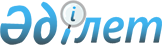 Ақкөл аудандық мәслихаттың 2010 жылғы 23 желтоқсандағы № С 35-1 "2011-2013 жылдарға арналған аудандық бюджет туралы" шешіміне өзгерістер мен толықтыру енгізу туралы
					
			Күшін жойған
			
			
		
					Ақмола облысы Ақкөл аудандық мәслихатының 2011 жылғы 14 қарашадағы № С 44-1 шешімі. Ақмола облысы Ақкөл ауданының Әділет басқармасында 2011 жылғы 24 қарашада № 1-3-164 тіркелді. Қолданылу мерзімінің аяқталуына байланысты күші жойылды - (Ақмола облысы Ақкөл аудандық мәслихатының 2013 жылғы 17 маусымдағы № 01-10/42 хатымен)      Ескерту. Қолданылу мерзімінің аяқталуына байланысты күші жойылды - (Ақмола облысы Ақкөл аудандық мәслихатының 17.06.2013 № 01-10/42 хатымен).

      2008 жылғы 4 желтоқсандағы Қазақстан Республикасының Бюджет кодексінің 106 бабының 2 тармағының 4) тармақшасына, 4 тармағына, 2001 жылғы 23 қаңтардағы Қазақстан Республикасының «Қазақстан Республикасындағы жергілікті мемлекеттік басқару және өзін-өзі басқару туралы» Заңының 6 бабының 1 тармағының 1) тармақшасына сәйкес, Ақкөл аудандық мәслихат ШЕШІМ ЕТТІ:



      1. Ақкөл аудандық мәслихаттың 2010 жылғы 23 желтоқсандағы № С 35-1 «2011-2013 жылдарға арналған аудандық бюджет туралы» (нормативтік құқықтық актілерді мемлекеттік тіркеу тізілімінде № 1-3-147 тіркелген және аудандық «Ақкөл өмірі» мен «Знамя Родины КZ» газеттерінде 2011 жылғы 21 қаңтарда жарияланған) шешіміне келесі өзгерістер мен толықтыру енгізілсін:

      1 тармақ жаңа редакцияда мазмұндалсын:

      1. «2011-2013 жылдарға арналған аудандық бюджет 1, 2 және 3 қосымшаларға сәйкес бекіту, оның ішінде 2011 жылға арналғаны келесі көлемдерде бекітілсін:

      1) кірістер - 1 929 144,3 мың теңге, оның ішінде;

      салықтық түсімдер – 364 872 мың теңге;

      салықтық емес түсімдер – 20 070,7 мың теңге;

      негізгі капитал сатудан түсетін түсімдер – 19 300 мың теңге;

      трансферттердің түсімдері – 1 526 294,6 мың теңге;

      2) шығындар – 1 929 058,7 мың теңге;

      3) таза бюджеттік кредиттер – 12 403 мың теңге, оның ішінде:

      бюджеттік кредиттер – 13 353 мың теңге;

      бюджеттік кредиттерді өтеу – 950 мың теңге;

      4) қаржы активтерімен операциялар бойынша сальдо – 12 750 мың теңге;

      5) бюджеттің тапшылығы (профициті) - -25 067,4 мың теңге;

      6) бюджет тапшылығын қаржыландыру (профицитті пайдалану) – 25 067,4 мың теңге»;

      3 тармақ келесі редакцияда мазмұндалсын:

      «3. 2011 жылға арналған аудандық бюджет түсімдерінің құрамында республикалық бюджеттен 397 468,4 мың теңге сомасында нысаналы трансферттер қарастырылғаны ескерілсін, оның ішінде:

      1) 72 663,9 мың теңге сомасында ағымдағы нысаналы трансферттер, оның ішінде:

      2 312 мың теңге – селолық елді мекендердегі әлеуметтік сала мамандарын әлеуметтік қолдауды жүзеге асыруға;

      4 096 мың теңге – негізгі орта және жалпы орта білім беретін мемлекеттік мекемелердегі физика, химия, биология кабинеттерін оқу жабдығымен жарықтандыруға;

      5 411,9 мың теңге – бастауыш, негізгі орта және жалпы орта білім беретін мемлекеттік мекемелерде лингафондық және мультимедиялық кабинеттер құруға;

      800 мың теңге – үйде оқытылатын мүгедек балаларды жабдықпен, бағдарламалық қамтумен қамтамасыз етуге;

      10 027 мың теңге – жетім баланы (жетім балаларды) және ата-аналарының қамқорынсыз қалған баланы (балаларды) күтіп-ұстауға асыраушыларына ай сайынғы ақшалай қаражат төлеуге;

      10 371 мың теңге - эпизоотияға қарсы іс-шараларды жүргізуге;

      20 804 мың теңге - мектепке дейінгі білім беру ұйымдарында мемлекеттік білім беру тапсырысын іске асыруға;

      10 273 мың теңге - мектеп мұғалімдері мен мектепке дейінгі білім беру ұйымдарының тәрбиешілеріне біліктілік санаты үшін қосымша ақы көлемін ұлғайтуға;

      8 569 мың теңге – Жұмыспен қамту 2020 Бағдарлама іс – шараларын іске асыруға;

      2) 324 804,5 мың теңге сомасында нысаналы даму трансферттері, оның ішінде:

      121 656 мың теңге – су шаруашылығы объектілерінің дамуына;

      44 264,7 мың теңге – инженерлік коммуникациялық инфрақұрылымды дамыту, жайластыру және (немесе) сатып алуға;

      906 мың теңге – коммуналдық шаруашылықтың дамуына;

      14 069,2 мың теңге – Жұмыспен қамту 2020 Бағдарламасы шеңберінде инженерлік коммуникациялық инфрақұрылымның дамуына»;

      4 800 мың теңге – мемлекеттік тұрғын үй қорының тұрғын үй құрылысына және (немесе) сатып алуға.»;

      50 108,6 мың теңге - Жұмыспен қамту 2020 Бағдарламасы шеңберінде тұрғын үй құрылысына және (немесе) сатып алуға»;

      4 тармақ келесі редакцияда мазмұндалсын:

      «4. 2011 жылға арналған аудандық бюджет түсімдерінің құрамында облыстық бюджеттен 62 444,2 мың теңге сомасында нысаналы ағымдағы 

трансферттер қарастырылғаны ескерілсін, оның ішінде:

      1) 44 094,2 мың теңге сомасында ағымдағы нысаналы трансферттер, оның ішінде:

      880,8 мың теңге - Ұлы Отан соғысының ардагерлері мен мүгедектеріне коммуналдық қызметтері шығындарына әлеуметтік көмек көрсетуге;

      1 091,5 мың теңге - Ақмола облысының аз қамтылған отбасыларының және Ақмола облысының селолық елді мекендерде тұратын көп балалы отбасыларының колледж студенттеріне оқуға төлеу үшін;

      37 821,6 мың теңге - білім беру объектілерін күрделі жөндеуге;4 300,3 мың теңге - мектепке дейінгі білім беру ұйымдарында мемлекеттік білім беру тапсырысын іске асыруға;

      2) 18 350 мың теңге сомасында дамуына арналған нысаналы трансферттер, оның ішінде:

      5 600 мың теңге - спорт объектілерінің дамуына;

      12 750 мың теңге - заң тұлғалардың жарлық капиталын қалыптастыруға немесе ұлғайтуға.»;

      5 тармақ жаңа редакцияда мазмұндалсын:

      «5. 2011 жылға арналған аудандық бюджетте селолық елді мекендердегі әлеуметтік сала мамандарын әлеуметтік қолдауды жүзеге асыруға республикалық бюджеттен 13 353 мың теңге сомасында бюджеттік кредиттер қарастырылғаны ескерілсін.»;

      6-1 тармақ жаңа редакцияда мазмұндалсын:

      «6-1. 2011 жылға арналған аудандық бюджетте заңнамамен белгіленген тәртіпте 20 149,7 мың теңге сомасында 2011 жылғы 1 қаңтарда пайда болған бюджеттік қаржылардың бос қалдықтары пайдаланылғаны ескерілсін оның ішінде:

      4307,9 мың теңге – республикалық және облыстық бюджеттің пайдаланылмаған нысаналы трансферттерінің сомасын жоғарғы тұрған бюджетке қайтаруға;

      1271,4 мың теңге - «Ақкөл қаласындағы тоғыз пәтерлі тұрғын үйдің құрылысы» жобасын түзету үшін жобалық-сметалық құжатты әзірлеуге;

      1330,2 мың теңге - 2011 жылғы 1 қаңтардан бастап электр энергиясы бағасының ұлғаюына байланысты аудан мектептерінің шығыстарына;

      228 мың теңге - аудан мектептерінің интерактивті құралдары үшін лицензияларға;

      106,4 мың теңге - аудан мектептерінің проекторлары үшін лампаларға;

      29 мың теңге - 2011 жылғы 1 қаңтардан бастап электр энергиясы бағасының ұлғаюына байланысты қосымша білім беру ұйымдарының шығыстарына;

      258 мың теңге - 2011 жылғы 1 қаңтардан бастап электр энергиясы бағасының ұлғаюына байланысты мектепке дейінгі тәрбие мен оқу ұйымдарының шығыстарына;

      86 мың теңге - 2011 жылғы 1 қаңтардан бастап электр энергиясы бағасының ұлғаюына байланысты оқу-өндірістік комбинатының шығыстарына;

      262 мың теңге - «Бөгенбай селолық округі әкімінің аппараты» мемлекеттік мекемесінде штаттан тыс бір бірлік іс қағаздарын жүргізушіні ұстауға;

      795 мың теңге - «Ақкөл ауданы әкімінің аппараты» мемлекеттік мекемесіндегі «Электрондық құжат айналымының бірыңғай жүйесін» бағдарламалық қамтамасыз етуді ақпараттық жолдау бойынша қызмет төлемдеріне;

      36 мың теңге - 2011 жылғы 1 қаңтардан бастап электр энергиясы бағасының ұлғаюына байланысты «Ақкөл ауданы әкімінің аппараты» мемлекеттік мекемесінің шығыстарына;

      305 мың теңге - «Новорыбинка селолық округі әкімінің аппараты» мемлекеттік мекемесінде штаттан тыс бір бірлік іс қағаздарын жүргізушіні ұстауға;

      291 мың теңге - «Қарасай ауылдық округі әкімінің аппараты» мемлекеттік мекемесінде штаттан тыс бір бірлік іс қағаздарын жүргізушіні ұстауға;

      288 мың теңге - «Ақкөл аудандық кәсіпкерлер бөлімі» мемлекеттік мекемесінде штаттан тыс бір бірлік іс қағаздарын жүргізушіні ұстауға;

      25 мың теңге - 2011 жылғы 1 қаңтардан бастап электр энергиясы бағасының ұлғаюына байланысты «Ақкөл аудандық жұмыспен қамту және әлеуметтік бағдарламалар бөлімі» мемлекеттік мекемесінің шығыстарына;

      18 мың теңге - 2011 жылғы 1 қаңтардан бастап электр энергиясы бағасының ұлғаюына байланысты «Ақкөл аудандық экономика және қаржы бөлімі» мемлекеттік мекемесінің шығыстарына;

      32 мың теңге - 2011 жылғы 1 қаңтардан бастап электр энергиясы бағасының ұлғаюына байланысты «Ақкөл аудандық мәслихаттың аппараты» мемлекеттік мекемесінің шығыстарына;

      404 мың теңге - «Ақкөл аудандық ауыл шаруашылығы және жер қатынастары бөлімі» мемлекеттік мекемесінің қызметтік автокөлігіне қосалқы бөлшектерді сатып алуға;

      1000 мың теңге - Ақкөл ауданының Еңбек ауылындағы су құбырларын қайта жаңғырту нысаны бойынша жобалық-сметалық құжаттарды әзірлеуге;

      224,6 мың теңге - селолық елді мекендердегі әлеуметтік сала мамандарына әлеуметтік қолдау шараларын іске асыруға;

      899,7 мың теңге - мектепке дейінгі білім беру ұйымдарында мемлекеттік білім беру тапсырысын іске асыруға;

      7 485,3 мың теңге – мамандарға әлеуметтік қолдау көрсету шараларын жүзеге асыруға арналған бюджеттік кредиттер;

      1,0 мың теңге - 2011 жылы Жұмыспен қамту 2020 Бағдарламасы бойынша республикалық бюджеттен тұрғын үй құрылысы мен (немесе) сатып алуға берілген бюджеттiк кредиттер бойынша сыйақылар.»;

      7 тармақ шығарылып тасталсын;

      келесі мазмұндағы 5-1 тармағымен толықтырылсын:

      «5-1. 2011 жылға арналған аудандық бюджетте 7 485,3 мың теңге сомасында мамандарға әлеуметтік қолдау көрсету шараларын жүзеге асыру үшін берілген пайдаланылмаған бюджеттік кредиттерді жоғары тұрған бюджетке қайтару қарастырылғаны ескерілсін.»;

      көрсетілген шешімнің 1, 5 қосымшалары осы шешімнің 1, 2 қосымшаларына сәйкес жаңа редакцияда мазмұндалсын.



      2. Осы шешім Ақмола облысының Әділет департаментінде мемлекеттік тіркелген күннен бастап күшіне енеді және 2011 жылғы 1 қаңтардан бастап қолданысқа енгізіледі.      Ақкөл аудандық мәслихат

      сессиясының төрайымы                       Г.Сейітова      Ақкөл аудандық

      мәслихаттың хатшысы                        Ю.Ужакин      «КЕЛІСІЛДІ»      Ақкөл ауданының әкімі                      А.С.Үйсімбаев

Ақмола облысы

Ақкөл аудандық мәслихатының

2011 жылғы 14 қарашадағы

№ С44-1 шешіміне 1 қосымша 2011 жылға арналған аудандық бюджет

Ақмола облысы      

Ақкөл аудандық мәслихатының

2011 жылғы 14 қарашадағы 

№ С44-1 шешіміне 2 қосымша 2011 жылға арналған аудандық маңызы бар қала,

кент, ауыл (село), ауылдық (селолық) округінің

бюджеттік бағдарламалар тізбеcі
					© 2012. Қазақстан Республикасы Әділет министрлігінің «Қазақстан Республикасының Заңнама және құқықтық ақпарат институты» ШЖҚ РМК
				СанатыСанатыСанатыСанатыСомаСыныбыСыныбыСыныбыСомаІшкі сыныбыІшкі сыныбыСомаАтауыСома12345I. КІРІСТЕР1929144,31Салықтық түсімдер36347901Табыс салығы300802Жеке табыс салығы3008003Әлеуметтiк салық1536551Әлеуметтiк салық15365504Меншiкке салынатын салықтар1618131Мүлікке салынатын салықтар1041173Жер салығы132404Көлiк құралдарына салынатын салық417675Бірыңғай жер салығы268905Тауарларға, жұмыстарға және қызметтерге салынатын iшкi салықтар152942Акциздер30913Табиғи және басқа да ресурстарды пайдаланғаны үшiн түсетiн түсiмдер69774Кәсiпкерлiк және кәсiби қызметтi жүргiзгенi үшiн алынатын алымдар50885Ойын бизнесіне салық13808Заңдық мәнді іс-әрекеттерді жасағаны және (немесе) оған уәкілеттігі бар мемлекеттік органдар немесе лауазымды адамдар құжаттар бергені үшін алынатын міндетті төлемдер26371Мемлекеттік баж26372Салықтық емес түсiмдер20070,701Мемлекеттік меншіктен түсетін кірістер1004,75Мемлекет меншігіндегі мүлікті жалға беруден түсетін кірістер10047Мемлекеттік бюджеттен берілген кредиттер бойынша сыйақылар0,702Мемлекеттік бюджеттен қаржыландырылатын мемлекеттік мекемелердің тауарларды (жұмыстарды, қызметтерді) өткізуінен түсетін түсімдер61Мемлекеттік бюджеттен қаржыландырылатын мемлекеттік мекемелердің тауарларды (жұмыстарды, қызметтерді) өткізуінен түсетін түсімдер604Мемлекеттік бюджеттен қаржыландырылатын, сондай-ақ Қазақстан Республикасы Ұлттық Банкінің бюджетінен (шығыстар сметасынан) ұсталатын және қаржыландырылатын мемлекеттік мекемелер салатын айыппұлдар, өсімпұлдар, санкциялар, өндіріп алулар163601Мұнай секторы ұйымдарынан түсетін түсімдерді қоспағанда, мемлекеттік бюджеттен қаржыландырылатын, сондай-ақ Қазақстан Республикасы Ұлттық Банкінің бюджетінен (шығыстар сметасынан) ұсталатын және қаржыландырылатын мемлекеттік мекемелер салатын айыппұлдар, өсімпұлдар, санкциялар, өндіріп алулар1636006Басқа да салықтық емес түсiмдер27001Басқа да салықтық емес түсiмдер27003Негізгі капиталды сатудан түсетін түсімдер1930003Жердi және материалдық емес активтердi сату193001Жерді сату193004Трансферттердің түсімдері1526294,602Мемлекеттiк басқарудың жоғары тұрған органдарынан түсетiн трансферттер1526294,62Облыстық бюджеттен түсетiн трансферттер1526294,6Функционалдық топФункционалдық топФункционалдық топФункционалдық топСомаБюджеттік бағдарламалардың әкiмшiсiБюджеттік бағдарламалардың әкiмшiсiБюджеттік бағдарламалардың әкiмшiсiСомаБағдарламаБағдарламаСомаАтауыСомаII. Шығындар1929058,701Жалпы сипаттағы мемлекеттiк қызметтер147001,9112Аудан (облыстық маңызы бар қала) мәслихатының аппараты15557,2001Аудан (облыстық маңызы бар қала) мәслихатының қызметін қамтамасыз ету жөніндегі қызметтер15557,2122Аудан (облыстық маңызы бар қала) әкімінің аппараты45078001Аудан (облыстық маңызы бар қала) әкімінің қызметін қамтамасыз ету жөніндегі қызметтер42608003Мемлекеттiк органдардың күрделi шығыстары2470123Қаладағы аудан, аудандық маңызы бар қала, кент, ауыл (село), ауылдық (селолық), округ әкімінің аппараты72628,4001Қаладағы аудан, аудандық маңызы бар қаланың, кент, ауыл (село), ауылдық (селолық) округ әкімінің қызметін қамтамасыз ету жөніндегі қызметтер72628,4459Ауданның (облыстық маңызы бар қаланың) экономика және қаржы бөлімі13738,3001Экономикалық саясатты, қалыптастыру мен дамыту, мемлекеттік жоспарлау ауданның (облыстық маңызы бар қаланың) бюджеттік атқару және коммуналдық меншігін басқару саласындағы мемлекеттік саясатты іске асыру жөніндегі қызметтер12604003Салық салу мақсатында мүлікті бағалауды жүргізу336,3004Біржолғы талондарды беру жөніндегі жұмысты және біржолғы талондарды іске асырудан сомаларды жинаудың толықтығын қамтамасыз етуді ұйымдастыру736011Коммуналдық меншікке түскен мүлікті есепке алу, сақтау, бағалау және сату6202Қорғаныс1510122Аудан (облыстық маңызы бар қала) әкімінің аппараты1510005Жалпыға бірдей әскери міндетті атқару шеңберіндегі іс-шаралар151003Қоғамдық тәртіп, қауіпсіздік, құқықтық, сот, қылмыстық-атқару қызметі660458Ауданның (облыстық маңызы бар қаланың) тұрғын үй-коммуналдық шаруашылығы, жолаушылар көлігі және автомобиль жолдары бөлімі660021Елдi мекендерде жол жүрісі қауiпсiздiгін қамтамасыз ету66004Бiлiм беру1190163,3464Ауданның (облыстық маңызы бар қаланың) білім бөлімі1190163,3001Жергілікті деңгейде білім беру саласындағы мемлекеттік саясатты іске асыру жөніндегі қызметтер4371,3003Жалпы білім беру1012879,2004Ауданның (облыстық маңызы бар қаланың) мемлекеттік білім беру мекемелерінде білім беру жүйесін ақпараттандыру3990005Ауданның (облыстық маңызы бар қаланың) мемлекеттiк бiлiм беру мекемелер үшiн оқулықтар мен оқу-әдiстемелiк кешендерді сатып алу және жеткiзу13805006Балаларға қосымша білім беру39208,8009Мектепке дейінгі тәрбие ұйымдарының қызметін қамтамасыз ету78066012Мемлекеттiк органдардың күрделi шығыстары1165015Жетім баланы (жетім балаларды) және ата-аналарының қамқорынсыз қалған баланы (балаларды) күтіп-ұстауға қамқоршыларға (қорғаншыларға) ай сайынғы ақшалай қаражат төлемдері10027018Кәсіптік оқытуды ұйымдастыру15812,6020Үйде оқытылатын мүгедек балаларды жабдықпен, бағдарламалық қамтыммен қамтамасыз ету800021Мектеп мұғалімдеріне және мектепке дейінгі ұйымдардың тәрбиешілеріне біліктілік санаты үшін қосымша ақы көлемін ұлғайту10038,406Әлеуметтiк көмек және әлеуметтiк қамсыздандыру87555,9451Ауданның (облыстық маңызы бар қаланың) жұмыспен қамту және әлеуметтік бағдарламалар бөлімі87555,9001Жергілікті деңгейде халық үшін әлеуметтік бағдарламаларды жұмыспен қамтуды қамтамасыз етуді іске асыру саласындағы мемлекеттік саясатты іске асыру жөніндегі қызметтер14288,2002Еңбекпен қамту бағдарламасы21970,4005Мемлекеттік атаулы әлеуметтік көмек378006Тұрғын үй көмегі1801007Жергілікті өкілетті органдардың шешімі бойынша мұқтаж азаматтардың жекелеген топтарына әлеуметтік көмек6983,3010Үйден тәрбиеленіп оқытылатын мүгедек балаларды материалдық қамтамасыз ету669011Жәрдемақыларды және басқа да әлеуметтік төлемдерді есептеу, төлеу және жеткізу бойынша қызметтерге ақы төлеу126014Мұқтаж азаматтарға үйде әлеуметтік көмек көрсету2052101618 жасқа дейінгі балаларға мемлекеттік жәрдемақылар9900017Мүгедектерді оңалту жеке бағдарламасына сәйкес, мұқтаж мүгедектерді міндетті гигиеналық құралдарымен қамтамасыз етуге және ымдау тілі мамандарының, жеке көмекшілердің қызмет көрсету3729023Жұмыспен қамту орталықтарының қызметін қамтамасыз ету719007Тұрғын үй-коммуналдық шаруашылық229840,5123Қаладағы аудан аудандық маңызы бар қала, кент, ауыл (село), ауылдық (селолық), округ әкімінің аппараты17525008Елді мекендерде көшелерді жарықтандыру10440009Елді мекендердің санитариясын қамтамасыз ету2794010Жерлеу орындарын күтіп-ұстау және туысы жоқ адамдарды жерлеу340011Елді мекендерді абаттандыру мен көгалдандыру3951458Ауданның (облыстық маңызы бар қаланың) тұрғын үй-коммуналдық шаруашылығы, жолаушылар көлігі және автомобиль жолдары бөлімі97451,6012Сумен жабдықтау және су бөлу жүйесінің қызмет етуі5438028Коммуналдық шаруашылығын дамыту89906031Кондоминиум объектісіне техникалық паспорттар дайындау2107,6467Ауданның (облыстық маңызы бар қаланың) құрылыс бөлімі114863,9003Мемлекеттік коммуналдық тұрғын үй қорының тұрғын үй құрылысы және (немесе) сатып алу56180004Инженерлік коммуникациялық инфрақұрылымды дамыту, жайластыру және (немесе) сатып алу58683,908Мәдениет, спорт, туризм және ақпараттық кеңістiк90589455Ауданның (облыстық маңызы бар қаланың) мәдениет және тілдерді дамыту бөлімі64993001Жергілікті деңгейде тілдерді және мәдениетті дамыту саласындағы мемлекеттік саясатты іске асыру жөніндегі қызметтер4974003Мәдени-демалыс жұмысын қолдау34033006Аудандық (қалалық) кiтапханалардың жұмыс iстеуi24227007Мемлекеттік тілді және Қазақстан халықтарының басқа да тілдерін дамыту1759456Ауданның (облыстық маңызы бар қаланың) ішкі саясат бөлімі9944001Жергілікті деңгейде аппарат, мемлекеттілікті нығайту және азаматтардың әлеуметтік сенімділігін қалыптастыру саласында мемлекеттік саясатты іске асыру жөніндегі қызметтер4296,8002Газеттер мен журналдар арқылы мемлекеттік ақпараттық саясат жүргізу жөніндегі қызметтер5300003Жастар саясаты саласындағы өңірлік бағдарламаларды iске асыру347,2465Ауданның (облыстық маңызы бар қаланың) Дене шынықтыру және спорт бөлімі10052001Жергілікті деңгейде дене шынықтыру және спорт саласындағы мемлекеттік саясатты іске асыру жөніндегі қызметтер3250006Аудандық (облыстық маңызы бар қалалық) деңгейде спорттық жарыстар өткiзу1800007Әртүрлi спорт түрлерi бойынша аудан (облыстық маңызы бар қала) құрама командаларының мүшелерiн дайындау және олардың облыстық спорт жарыстарына қатысуы5002467Ауданның (облыстық маңызы бар қаланың) құрылыс бөлімі5600008Cпорт және туризм объектілерін дамыту560010Ауыл, су, орман, балық шаруашылығы, ерекше қорғалатын табиғи аумақтар, қоршаған ортаны және жануарлар дүниесін қорғау, жер қатынастары156990,8459Ауданның (облыстық маңызы бар қаланың) экономика және қаржы бөлімі2536,6099Мамандардың әлеуметтік көмек көрсетуі жөніндегі шараларды іске асыру2536,6467Ауданның (облыстық маңызы бар қаланың) құрылыс бөлімі123122,2012Су шаруашылығының объектілерін дамыту123122,2473Ауданның (облыстық маңызы бар қаланың) ветеринария бөлімі15419001Жергілікті деңгейде ветеринария саласындағы мемлекеттік саясатты іске асыру жөніндегі қызметтер4808007Қаңғыбас иттер мен мысықтарды аулауды және жоюды ұйымдастыру240011Эпизоотияға қарсы іс-шаралар жүргізу10371477Ауданның (облыстық маңызы бар қаланың) ауыл шаруашылығы мен жер қатынастары бөлімі15913001Жергілікті деңгейде ауыл шаруашылығы және жер қатынастары саласындағы мемлекеттік саясатты іске асыру жөніндегі қызметтер13443003Мемлекеттiк органдардың күрделi шығыстары247011Өнеркәсіп, сәулет, қала құрылысы және құрылыс қызметі8525,3467Ауданның (облыстық маңызы бар қаланың) құрылыс бөлімі4884001Жергілікті деңгейде құрылыс саласындағы мемлекеттік саясатты іске асыру жөніндегі қызметтер4884468Ауданның (облыстық маңызы бар қаланың) сәулет және қала құрылысы бөлімі3641,3001Жергілікті деңгейде сәулет және қала құрылысы саласындағы мемлекеттік саясатты іске асыру жөніндегі қызметтер3641,312Көлiк және коммуникация2000458Ауданның (облыстық маңызы бар қаланың) тұрғын үй-коммуналдық шаруашылығы, жолаушылар көлігі және автомобиль жолдары бөлімі2000024Кентiшiлiк (қалаiшiлiк) және ауданiшiлiк қоғамдық жолаушылар тасымалдарын ұйымдастыру200013Басқалар9366,4458Ауданның (облыстық маңызы бар қаланың) тұрғын үй-коммуналдық шаруашылығы, жолаушылар көлігі және автомобиль жолдары бөлімі5480,4001Жергілікті деңгейде тұрғын үй-коммуналдық шаруашылығы, жолаушылар көлігі және автомобиль жолдары саласындағы мемлекеттік саясатты іске асыру жөніндегі қызметтер5480,4469Ауданның (облыстық маңызы бар қаланың) кәсіпкерлік бөлімі3886001Жергілікті деңгейде кәсіпкерлік пен өнеркәсіпті дамыту саласындағы мемлекеттік саясатты іске асыру жөніндегі қызметтер388614Борышқа қызмет көрсету1,7459Ауданның (облыстық маңызы бар қаланың) экономика және қаржы бөлімі1,7021Жергілікті атқарушы органдардың облыстық бюджеттен қарыздар бойынша сыйақылар мен өзге де төлемдерді төлеу бойынша борышына қызмет көрсету1,715Трансферттер4853,9459Ауданның (облыстық маңызы бар қаланың) экономика және қаржы бөлімі4853,9006Нысаналы пайдаланылмаған (толық пайдаланылмаған) трансферттерді қайтару4307,9024Мемлекеттік органдардың функцияларын мемлекеттік басқарудың төмен тұрған деңгейлерінен жоғарғы деңгейлерге беруге байланысты жоғары тұрған бюджеттерге берілетін ағымдағы нысаналы трансферттер546III. Таза бюджеттiк кредиттеу12403Бюджеттiк кредиттер1335310Ауыл, су, орман, балық шаруашылығы, ерекше қорғалатын табиғи аумақтар, қоршаған ортаны және жануарлар дүниесін қорғау, жер қатынастары13353459Ауданның (облыстық маңызы бар қаланың) экономика және қаржы бөлімі13353018Мамандарды әлеуметтік қолдау шараларын іске асыруға берілетін бюджеттік кредиттер13353Бюджеттiк кредиттерді өтеу9505Бюджеттiк кредиттерді өтеу9501Бюджеттiк кредиттерді өтеу9501Мемлекеттік бюджеттен берілген бюджеттік кредиттерді өтеу950IV.Қаржы активтерiмен операциялар бойынша сальдо12750Қаржы активтерiн сатып алу1275013Басқалар12750Өзге де12750458Ауданның (облыстық маңызы бар қаланың) тұрғын үй-коммуналдық шаруашылығы, жолаушылар көлігі және автомобиль жолдары бөлімі12750065Заңды тұлғалардың жарғылық капиталын қалыптастыру немесе ұлғайту12750V. Бюджеттің тапшылығы (профициті)-25067,4VI. Бюджеттің тапшылығын қаржыландыру (профицитті пайдалану)25067,4Функционалдық топФункционалдық топФункционалдық топФункционалдық топФункционалдық топСомаБюджеттік бағдарламалардың әкiмшiсiБюджеттік бағдарламалардың әкiмшiсiБюджеттік бағдарламалардың әкiмшiсiБюджеттік бағдарламалардың әкiмшiсiСомаБағдарламаБағдарламаБағдарламаСомаАтауыСомаII. Шығындар90153,401Жалпы сипаттағы мемлекеттiк қызметтер72628,4123Қаладағы аудан, аудандық маңызы бар қала, кент, ауыл (село), ауылдық (селолық), округ әкімінің аппараты72628,4001Қаладағы аудан, аудандық маңызы бар қаланың, кент, ауыл (село), ауылдық (селолық) округ әкімінің қызметін қамтамасыз ету жөніндегі қызметтер72628,4Ақкөл ауданы Ақкөл қаласы әкімінің аппараты13067Ақкөл ауданы Бөгенбай селолық округі әкімінің аппараты6045Ақкөл ауданы Азат ауылы әкімінің аппараты5462,2Ақкөл ауданы Қарасай ауылдық округі әкімінің аппараты7373Ақкөл ауданы Кеңес селолық округі әкімінің аппараты6255Ақкөл ауданы Наумовка селолық округі әкімінің аппараты5998Ақкөл ауданы Новорыбинка селолық округі әкімінің аппараты6068Ақкөл ауданы Еңбек ауылдық округі әкімінің аппараты5685Ақкөл ауданы Урюпинка селолық округі әкімінің аппараты6239Ақкөл ауданы Жалғызқарағай ауылдық округі әкімінің аппараты5535Ақкөл ауданы Қырыққұдық селосы әкімінің аппараты4901,207Тұрғын үй-коммуналдық шаруашылық17525123Қаладағы аудан, аудандық маңызы бар қала, кент, ауыл (село), ауылдық (селолық), округ әкімі аппараты17525Ақкөл ауданы Ақкөл қаласы әкімінің аппараты10440008Елді мекендерді көшелерді жарықтандыру10440Ақкөл ауданы Ақкөл қаласы әкімінің аппараты2794009Елді мекендердің санитариясын қамтамасыз ету2794Ақкөл ауданы Ақкөл қаласы әкімінің аппараты340010Жерлеу орындарын күтіп-ұстау және туысы жоқ адамдарды жерлеу340Ақкөл ауданы Ақкөл қаласы әкімінің аппараты3951011Елді мекендерді абаттандыру мен көгалдандыру3951